Import of search results from Peptideatlas to build the BiblioSpec library	Hello.I am trying to build the BiblioSpec library from Peptideatlas. I downloadsed Honeybee(Database Tables: XML) for building BiblioSpec library. After I added the result. file, an error popped up saying not a valid library input file. Can you please let me know how to fix this? Or what is the other way to build the BiblioSpec library(about Honeybee)?Thanks,Zhaoxuanxuan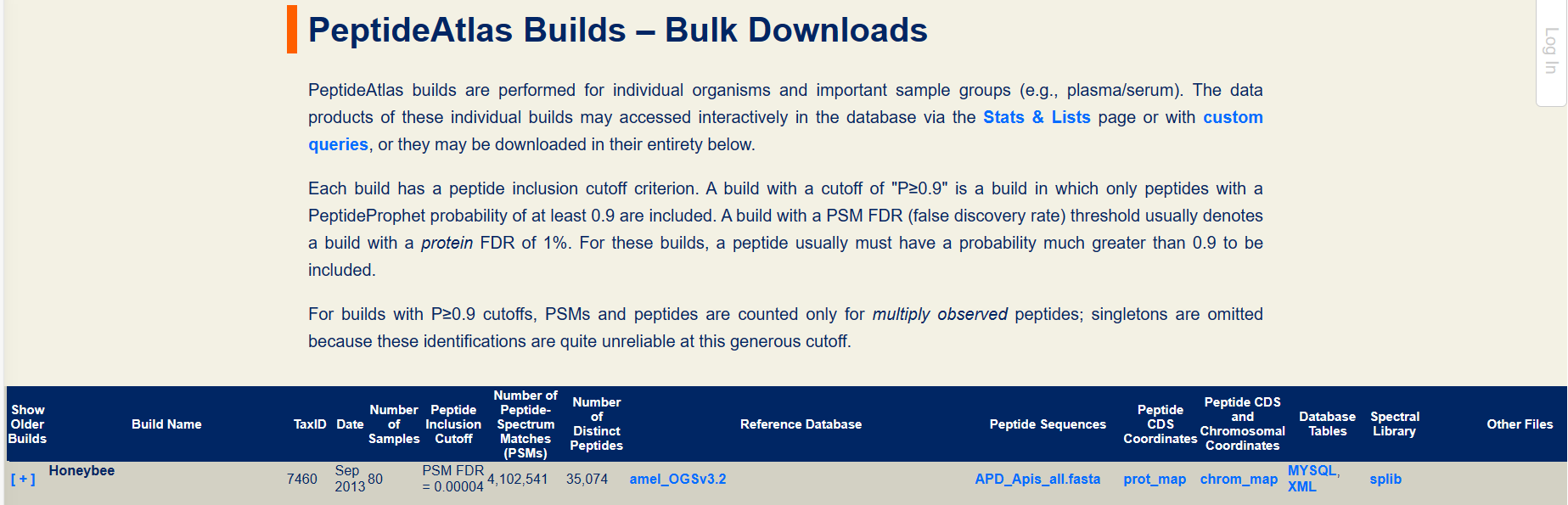 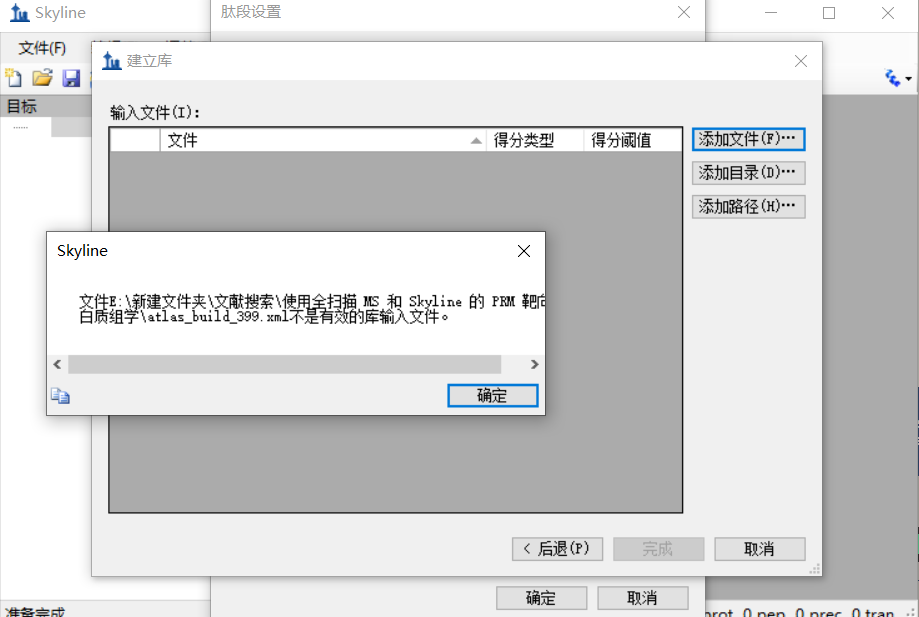 